Jadłospis 8-10listopadDataRodzaj posiłkuMenuMenuMenu08.11PoniedziałekśniadanieChleb orkiszowy z masłem, serek waniliowy, pomidor, herbata ( mleko i jego pochodne)Chleb orkiszowy z masłem, serek waniliowy, pomidor, herbata ( mleko i jego pochodne)Chleb orkiszowy z masłem, serek waniliowy, pomidor, herbata ( mleko i jego pochodne)08.11PoniedziałekśniadanieSok owocowy, biszkopty  ( gluten )Sok owocowy, biszkopty  ( gluten )Sok owocowy, biszkopty  ( gluten )08.11PoniedziałekobiadZupa:Krem z cukinii z grzankamiKrem z cukinii z grzankami08.11PoniedziałekobiadII danie:Gulasz wieprzowy, kasza jęczmienna, sałatka z kiszonego ogórka z cebulką i pomidoremGulasz wieprzowy, kasza jęczmienna, sałatka z kiszonego ogórka z cebulką i pomidorem08.11PoniedziałekobiadAlergeny:  zupa – seler, gluten,; II danie: gluten, zupa – seler, gluten,; II danie: gluten, 08.11PoniedziałekpodwieczorekBanan, herbata / kawa zbożowa ( mleko i jego pochodne)Banan, herbata / kawa zbożowa ( mleko i jego pochodne)Banan, herbata / kawa zbożowa ( mleko i jego pochodne)09.11Wtorek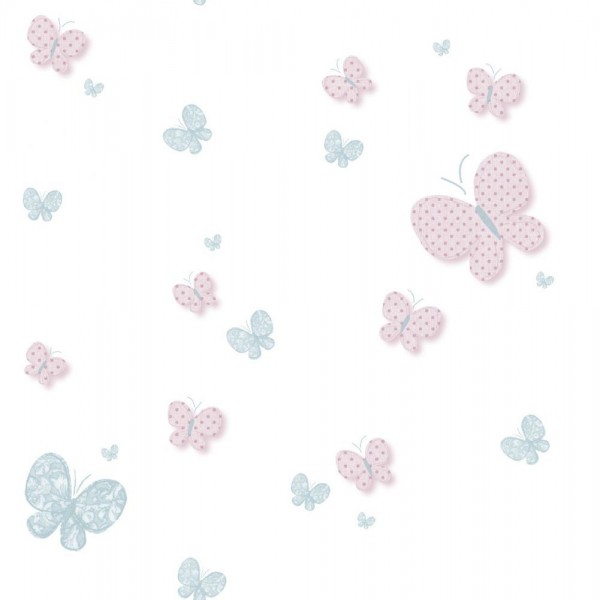 śniadanieBułka kanapkowa z masłem i miodem, herbata/ kawa zbożowa ( gluten, mleko i jego pochodne)Bułka kanapkowa z masłem i miodem, herbata/ kawa zbożowa ( gluten, mleko i jego pochodne)Bułka kanapkowa z masłem i miodem, herbata/ kawa zbożowa ( gluten, mleko i jego pochodne)09.11WtorekśniadanieMix owocówMix owocówMix owoców09.11WtorekobiadZupa:Zupa:Żurek z ziemniaczkami09.11WtorekobiadII danie:II danie:Pierogi leniwe z sosem malinowym (4 szt.)09.11WtorekobiadAlergeny:Alergeny:zupa – seler, gluten, mleko i jego pochodne; II danie: gluten, mleko i jego pochodne, jajo09.11WtorekpodwieczorekSałatka z kaszą kuskus, kapusta pekińska, grillowany kurczak(gluten,)Sałatka z kaszą kuskus, kapusta pekińska, grillowany kurczak(gluten,)Sałatka z kaszą kuskus, kapusta pekińska, grillowany kurczak(gluten,)10.11ŚrodaśniadanieTosty z serem wędzonym i szynką , herbata/kawa zbożowa ( gluten, mleko i jego pochodne)Tosty z serem wędzonym i szynką , herbata/kawa zbożowa ( gluten, mleko i jego pochodne)Tosty z serem wędzonym i szynką , herbata/kawa zbożowa ( gluten, mleko i jego pochodne)10.11ŚrodaśniadanieMix owocówMix owocówMix owoców10.11ŚrodaobiadZupa:Zupa:Rosół z makaronem10.11ŚrodaobiadII danie:II danie:Pieczone drumstiki z kurczaka, ziemniaczki, mizeria10.11ŚrodaobiadAlergeny:  Alergeny:  zupa – seler, jajo, gluten; II danie:mleko i jego pochodne10.11ŚrodapodwieczorekŚlimaczki z czekoladą z serem(mleko i jego pochodne, gluten, jajo)Ślimaczki z czekoladą z serem(mleko i jego pochodne, gluten, jajo)Ślimaczki z czekoladą z serem(mleko i jego pochodne, gluten, jajo)11.11Czwartekśniadanie11.11CzwartekobiadZupa:Zupa:11.11CzwartekobiadII danie: II danie: 11.11CzwartekobiadAlergeny:Alergeny:11.11Czwartekpodwieczorek12.11Piątek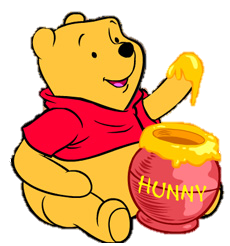 śniadanie12.11PiątekobiadZupa:Zupa:12.11PiątekobiadII danie:II danie:12.11PiątekobiadAlergeny:  Alergeny:  12.11Piątekpodwieczorek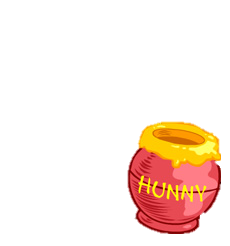 